Santa Luzia, 25 de março de 2022.Walderez Costa Drumond, matrícula nº 9.457Eurípedes dos Santos, matrícula no 13.657Débora Rezende Fagundes Netto, matrícula nº 34.696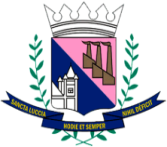 PROCESSO SELETIVO SIMPLIFICADOPROCESSO SELETIVO SIMPLIFICADOPROCESSO SELETIVO SIMPLIFICADOMUNICÍPIO DE SANTA LUZIA - SECRETARIA MUNICIPAL DE SAÚDEMUNICÍPIO DE SANTA LUZIA - SECRETARIA MUNICIPAL DE SAÚDEMUNICÍPIO DE SANTA LUZIA - SECRETARIA MUNICIPAL DE SAÚDEEDITAL Nº 001 / 2022EDITAL Nº 001 / 2022EDITAL Nº 001 / 2022CLASSIFICAÇÃO PRELIMINAR - TÉCNICO DE ENFERMAGEMA Comissão Especial de Organização, Avaliação e Julgamento do Processo Seletivo Simplificado nº 001/2022, instituída pela PORTARIA SEMSA/SUS-SANTA LUZIA Nº 002/2022, nos termos da Comunicação Interna nº 412/2022/PGM, de 17 de março de 2022, republica o resultado da classificação preliminar dos candidatos à função pública de TÉCNICO DE ENFERMAGEM. De acordo com o subitem 5 do Edital do PSS 001/2022 promovido por este Município por intermédio Secretaria Municipal de Saúde de Santa Luzia, após a publicação desta classificação preliminar qualquer candidato poderá interpor recurso no prazo de 3 (três) dias corridos contados da data da referida publicação.CLASSIFICAÇÃO PRELIMINAR - TÉCNICO DE ENFERMAGEMA Comissão Especial de Organização, Avaliação e Julgamento do Processo Seletivo Simplificado nº 001/2022, instituída pela PORTARIA SEMSA/SUS-SANTA LUZIA Nº 002/2022, nos termos da Comunicação Interna nº 412/2022/PGM, de 17 de março de 2022, republica o resultado da classificação preliminar dos candidatos à função pública de TÉCNICO DE ENFERMAGEM. De acordo com o subitem 5 do Edital do PSS 001/2022 promovido por este Município por intermédio Secretaria Municipal de Saúde de Santa Luzia, após a publicação desta classificação preliminar qualquer candidato poderá interpor recurso no prazo de 3 (três) dias corridos contados da data da referida publicação.CLASSIFICAÇÃO PRELIMINAR - TÉCNICO DE ENFERMAGEMA Comissão Especial de Organização, Avaliação e Julgamento do Processo Seletivo Simplificado nº 001/2022, instituída pela PORTARIA SEMSA/SUS-SANTA LUZIA Nº 002/2022, nos termos da Comunicação Interna nº 412/2022/PGM, de 17 de março de 2022, republica o resultado da classificação preliminar dos candidatos à função pública de TÉCNICO DE ENFERMAGEM. De acordo com o subitem 5 do Edital do PSS 001/2022 promovido por este Município por intermédio Secretaria Municipal de Saúde de Santa Luzia, após a publicação desta classificação preliminar qualquer candidato poderá interpor recurso no prazo de 3 (três) dias corridos contados da data da referida publicação.ClassificaçãoNome do CandidatoInscriçãoPontuação1Maria Aparecida Barbosa Marques Rodrigues1695242Carlos David Ribeiro12183Mirian Carla dos Santos Silva2092164Joyce Giscélia de Oliveira187145Maria Aparecida Pimenta Barbosa2293146Adriene Sales Leandro1383137Regina Francisca dos Santos2286118Maria de Lourdes da Rocha1937119Vanessa Andrade Chaves18741110Roseli Pereira Leal Pinali15061111Maria Claudia Rodrigues 7241012Débora Soares Pacheco 6321013Priscila Chagas3971014Flavia Aparecida Costa9951015Simone de Paula Fraga1673916Rosana Maria De Magalhães2267917Paulo Cesar Lucas1364918Danielle de Souza Andrade Profeta1086819Eliane Aparecida de Oliveira1366820Marcelo Ferreira de Andrade 17821Luciana de Andrade da Silva2207722Janaina Maria Ferreira Pinto2250623Patrícia Ribeiro de Souza 1042624Arthur Phelipe Soares Palione Rosa685625Rosalina Roxo Guimaraes chamon776626Alessandra Aparecida Costa Santos1006627Jaqueline do Carmo Conrado2316628Valciene Fernandes da Luz Brito923629Ambrosinete das Dores Santos Viana 1461630Daniele Cristina Pereira de Jesus658631Leiliana dos Passos Pimenta 1888632Vanderlei Souza de Brito1934533Maria Tânia Santos De Oliveira667534Priscila Aleixo Lessa rosario474535Patrícia Marinho Batista1541536Paula Sanistarley da Silva2185537Lais Batista Pereira Balduino 1314538Neila Patrícia Alves1223539Nathalia Oliveira de Lima971540Katia Lúcia Rezende Gonçalves2221441Sonia Patrícia de Morais1657442Lidiane Vanessa da Silva Pinto1295443Deuseli Maria de Almeida1247444Kelly de Sousa Marques2165445Josiane Maria Silva1077446Luciane Martins de Moura281447Cristiane Mendes dos Santos2259448Marlete Batista dos Santos 2278449Lucimar Lomeu da Silva2295350Lucimar Ferreira Cunha 1557351Liliane Pereira dos Santos1398352Carolina Andrade Nascimento571353Paula Cristiane dos Santos Niffinegger1919354Mary Ellen Oliveira do Nascimento1900355Valquíria Cristina Pedrosa 895356Rosiane Moreira Fernandes119357Lucas Vinícius Brito Silva 270358Hosana Aparecida de Almeida367359Neide Aparecida Andrade386360Michelle Fernanda Dos Santos Fernandes De Moura694361Katiane Michelle Alfer Batista584362Carla Roberta Candeias Teixeira 46363Juliana Edna Nunes 2194264Janaina Pires de Moraes2242265Pollyana Batista Moreira1964266Miriam Aparecida Gomes de Oliveira Costa1204267Alessandra Alves Carneiro Rodrigues1278268Simone de Oliviera Pereira1394269Cristiane Moraes Dos Santos 293270Marina de Faria Vieira Nogueira1769271Daiana Roberta da Silva costa 2117272Jenifer July Santos Costa422273Thiago Andrade de Souza 800274Vera Lucia dos Santos830275Claudiane Dias de Almeida Chaves2066276Eliane de Sousa Campos1815277Kelli Mirene dos Santos2370278Nayara Gonçalves Silva1433279Rejaine silva Souza2141280Naiara Roberta da Costa Marques940281Isabel Maria da Silva653282Ramon Henrique Da Silva Romualdo200283Morgana Mara Rodrigues 894184Jane Costa de Oliveira491185Vanessa Aparecida Pereira Apolinário271186Dzagik Rocha Correia1728187Ilza Claudia Evangelista Silva1309188Elisangela Cristina de AlmeidaViana1414189Elizangela de Souza Pineiro2343190Fabiane Alves Costa de Souza1170191Simone Francisca De Oliveira 581192Maria Aparecida dos Reis veloso 258193Fernando Martins Duarte1390194Fernanda Francisca de Barros Paixão 741195Vanderli dos Santos Moreira493196Denise Gonçalves Pereira2093197Jennifer Gabriele Vieira da Silva2324198Silvia Maria Moraes1655199Ana Maria da Costa Duarte17331100Regina Keite do Santos Ferreira16001101Michelle Aparecida de Souza Isabel Castilho13911102Ana Carolina de Almeida Paiva Amorim3911103Vitor Schneider Gomes Camargos14191104Ivanilda Oliveira Nere 11121105Paola Carolina Moreira Marcelino Geraldo 10591106Carolina Silva Soares 18311107Debora Cazita Pinto16331108Imad Talhes Salvio4011109Gilmara Kelen De Souza Lima.6151110Felipe Zolio de Araujo6141111Júlia Marys Costa Souto 7941112Milena de Sousa Moura5551113Isabella Emanuelle Campos Silva23601114Marta Maria de Jesus Geremias Laudate 9921115Cleonice Fatima Alves da Silva3011116Jose Junio de Abreu1531117Adriana Aparecida Moreira Senra17941118Micheline Dias Rodrigues1851119Camila Regiane da Silva 2021120Quelli Aparecida Jardim Meireles1231121Ana Carolina Dias Diniz 9621122Bruna Nayara de Aquino da Silva16801123Thais Natalia Solene Aparecida17471124Analú Stefani Bedine Almeida Pires14871125Viviane Cristina Neres Pinto5141126Ana Barbosa18790127Delice Rosa Vieira de Carvalho23040128Maria de Fátima de Carvalho 3780129Marcia da Piedade Costa Rodrigues22600130Silvineia Santa Barbara 21480131Nilza Aparecida de Almeida22110132Márcia Cristina da Silva20370133Denilza Gomes de Godoy moura10250134Rejane Aparecida Pereira6280135Merivania Alves Dos Santos21300136Elaine Menezes 6720137Patricia Maria Aparecida Oliveira Corrêa21280138Valeria Alvarenga Ribeiro13470139Aide Matos Machado15480140Rosimare Fonseca Leal Silva6120141Edna Inacia da Silva8770142Cirlei da Silva Vieira3650143Sany rosalina da Silva12280144Maria de Jesus Gomes7810145Eliana  Angela da Silva Santos5910146Cleide Alves Pereira 1890147Flávia da Silva Praxedes2820148Lindsay de Lamare Diniz Oliveira 21560149Cristiane Débora Batista Cardoso16020150Carmen Lúcia Pereira17020151Magna Dias Andrade19600152Luciene Gomes da Silva3590153Elba Paula Silva Araújo 12550154Rosana Miranda Martins23370155Edilene ferreira dos santos16510156Maria de Fátima Fernandes dos Santos17210157Edilene Inês Martins de Melo3940158Juliana Merces Pereira21980159Simone Alves Amancio8840160Alessandra Soares Batista Silva 3380161Bruna Carla dos Santos22050162Ricardo de Souza Fernandes14360163Juliana Aparecida da Paixao9100164Jane Aparecida Ferreira Nonato 3480165Renata Rita Ferreira14100166Lilia Barros de Souza21640167Eufrásio Marcos da Silva23390168Adriana Simões de Almeida Cardoso1420169Denise leen200170Denise Danielle Baião Pereira 20970171Rosana Aparecida dos Reis Silva19520172Graziele Diniz da Silva4100173Elaine Flavia Correa de Souza13250174Márcia Maria de Freitas Carlos23080175Doris Bauer Silva21210176Cíntia Fernanda dos Santos Morais19390177Durcilene Alice de Oliveira19280178Flaviane Cristina Soares Santos6370179Andreia Barbosa Ferreira Gomes6600180Marcela Luiza Rosa Coelho 8970181Hélia Paula Guilherme Afonso Silva2070182Josilene Rodrigues Barreto23290183Cleide Xavier Santos 4020184Ana Paula Alcantara Rodrigues2200185Darlyanny Gomes de Oliveira6540186Patrícia Anacleto Guirlanda Carvalho 16110187Marinela Luana da Silva 20250188Débora Natália Santos Aganete11620189Vania Aparecida Rodrigues21740190Olina Aparecida Ribeiro da Luz 16010191Givanete Soares Brito 22220192Renata Moreira Dias 19870193Luciana Lima da Silva 11510194Marcia Cristina Floripes Ferreira 10330195Cássia Regina Lima do Nascimento2530196Wagner Sebastião Ferreira de Souza9410197Patrícia Baeta da Silva 19610198Jeciara da Silva Santos16610199Adriane Bezerra Soares Moreira22260200Miriã Geraldo de Lourdes Silva7200201Marcilene Elias Pereira Souza 15930202Joice Graziele de Oliveira5500203Antonia Betania Alves dos Santos21870204Regiane Alcântara Soares 20740205Nivia Maria Felicio Rufino9280206Priscila Lúcia Dias 15600207Marinalva Luiz de SousaGregorio15780208Jaqueline Michelle Coelho Costa23310209Sirlene Aparecida  Gomes Marciel Silva7950210Tatiane da Mata Santos 820211Rita marcela Rodrigues 6250212Luciene de Oliveira1620213Ana Paula Barbosa Ferreira Campos 6260214Tatiane Conceição de Souza14640215Giselle Maria dos Santos 22250216Juliana Dias Pereira19090217Jane Ribeiro De Almeida6210218Jusciane Renata Leônidas Santos 5700219Karla Michelle Teixeira Lourenço 5490220Tatiane de castro Lima Antunes 16160221Gislene de Souza Felipe 14990222Ana Paula de Souza Vieira17710223Adriana Cardoso Soares17580224Daiana de Souza Cardoso3180225Daiana Grasiele Rodrigues de Jesus dos Santos 18330226Simone Braz Valadares17960227Cristiane Rodrigues de Matos420228Loren Gabrielle Duarte Campos2150229Gisele Batista de Jesus de Souza6830230Ivanete Dos Santos Gonçalves 15460231Rosilene da Silva Profeta3830232Fernanda Gonçalves Vieira de Jesus620233Mércia Pereira Oliveira 10260234Liliane Barbosa Viana Carvalho 10310235Weslei Leandro dos Santos Mendonça 1020236Jeiel Domingos da Silva20230237Darlene de Paula Pimenta10610238Amanda Gabriela Dias da Paixão 23000239Penélope Paulinho Silva De Andrade 4270240Marluce Alves Pinto 18100241Elis Regina Pereira souza 23630242Fernanda Cristina de Miranda8720243Juliana Alves de Almeida19810244Claudia de Oliveira 13390245Kenya Rosa de Oliveira5220246Ana Carolina Freire Silva8610247Débora Cristina Ladislau Pinto Veloso23640248Fênix Marcelle de Brito Souza18130249Patrícia Roberta Cunha de Lima 21340250Ana Paula Ferreira Araujo Felix21470251Filipe Augusto de Souza Machado6630252Priscila Aparecida Guimarães 15220253Janaína Alves Carvalho2990254Mayra Dias de Oliveira1120255José Cândido Gusmão ferreira dos Santos8280256Eliziane Rodrigues da Silva19510257Barbara Carolina De Souza Santos Mota17110258Jéssica de Oliveira Ferreira Albuquerque11320259Jéssica Barbosa dos Santos1390260Fiama Roberta de Oliveira 4230261Lorena Aparecida de Souza Castro 8320262Daiani de Sousa Silva9600263Tatiane Moraes de Jesus Silva480264Rayenne de Paula Freitas22890265Michelle horrane Guimarães Dias Pereira4390266Tágila Poliana Alves da Silva5600267Fernanda Ferreira Rodrigues Muniz16030268Elisangela Maria de Souza Silva18710269Ingrid Malaguth Dantas 20480270Maura Mendes dos Santos8900271Luana dos Reis Dias Chaves Costa 12030272Raquel Ferreira Lima14010273Alessandra de Miranda Silva 9880274Kamilla Lorenna Gonçalves Martins7500275Priscila Virginia Mogiz10390276Briane Pereira de Oliveira2950277Alice Lauren Silva Moreira18780278Thairine Nayara Monteiro Cruz4780279Adriana Souza Soares Moreira 19160280Janio Candido de Oliveira14160281Thayza Cristina da Silva14710282Ana Luiza da Silva Lopes12580283Paloma Costa Silva19990284Lorrane Aniele18810285Camila Pires Walger Somma 2320286Lilian Gomes de Andrade17860287Tainara Luciene Souza do Nascimento10350288Mozimere Aparecida Fernandes de Souza 9140289Tâmara Rodrigues Lopes9550290Loraine Camila de Matos 23200291Raphaela Pereira Costa21430292Raiara do Nascimento Pereira Santos22960293Karina Venancio Siqueira4030294Reigiane Aparecida Silva13740295Maike Rodney Lana Pinto19740296Lorrayne Ferreira da Silva 5210297Bárbara Cristina Félix 290298Dhieniffer Kricia Reis de Souza Bazilio13650299Daliene da Silva Costa 890300Nayane Carlla Fernandes Silva9750301Thaís Ribeiro Costa650302Larissa Raphaela Jacinto Lopes21970303Matheus Henrique Tavares Figueiredo6090304Shaiene Scarlath Silva Braz De Souza 5290305Helio Antunes Rodrigues Neto7210306Nayane Cristina de Almeida Reis Santos 13100307Marielle Lorraine Pereira Santos 510308Ysamara Larissa dos Santos6860309Rubia Sara Rodrigues Augusto 21190310Barbara Liris Mattos Godinho 10400311Breno Henrique de Souza Mendes19630312Raquel Sanches Damasceno70313Eliane Sores de Oliveira 17530314Karina Ribeiro Custódio6440315Estela de Oliveira Lanes 8880316Thauane Caroline de Souza 14080317Anna Luíza Miguel8580318Isabella Vitória Dias Coimbra16310319Luana Eduarda de Souza 11520320Lorrane Karoline Marins De Sousa 580321Keylla Karyne Gonçalves Martins10110322Lucas Guilherme Ribeiro dos Santos barto 19900323Bruno Felipe Rodrigues de Freitas1780324Bruna Stefane Moreira Teixeira3130325Ruan Gabriel Ferreira Osvaldo19620326Larissa Stefane de Abreu Souza19010327Lara Melo Dias10690328Fabiana Carolina Ventura Costa1380329Jenifer Vitoria Batista Barbosa 1090330Andreina Ribeiro Alves Ferreira18510331Millena Hevellin Silva de Assis570332Cíntia Soares Ferreira Ramos Rodrigues 18750333Thalita Rodrigues Fernandes 14740334Tábita Moreira dos Santos 4510335Eduarda Rodrigues Maximiano12150336Bruna Stephane de Jesus Silva 19170337Adriana Kelly Da Silva Oliveira 14730338Bruna Daiane dos Santos Ferreira18240339Amanda Ketlen Santos Silva 14790340Ester Karen Soares de Faria19470341Melissa Kathleen da Silva Alves 7870342Mauriceia da Silva Aniceto18420343Luana Lopes dos Santos9790DesclassificadoAna Paula da silva Sacramento Alves180-DesclassificadoValquiria Martins Santos225-DesclassificadoIvan Borges dos Santos234-DesclassificadoCelia Regina de Cassia cruz310-DesclassificadoRaquel De Avelat Brito347-DesclassificadoLuana Karine de Oliveira351-DesclassificadoValeria vieira da Silva430-DesclassificadoAna claudia Timoteo 441-DesclassificadoDaniela da Conceição Aparecida de Alcântara dos Santos 481-DesclassificadoMaria Aparecida dos Reis Pimentel504-DesclassificadoLorena Rodrigues Paulino Julio 597-DesclassificadoAndrea Aparecida dos Santos Campos616-DesclassificadoPaloma Alves Ferreira627-DesclassificadoMariana Zolio de Araujo642-DesclassificadoViviane Vitória Alves da Cruz 680-DesclassificadoAndréa Maria Santos Mello697-DesclassificadoSilvania Bracarense Silva Miranda717-DesclassificadoAna Carolina Santo Pimentel 769-DesclassificadoGrécia Nádia Santos de Paula 812-DesclassificadoKenia Denise Castro Simao 815-DesclassificadoSônia Cristina Gomes Rodrigues Souza 824-DesclassificadoKeetury Parreiras Martins 836-DesclassificadoVanessa Silva Mendes 873-DesclassificadoElaine Alzira Giranda Nogueira889-DesclassificadoMaria Shirley dos Santos893-DesclassificadoMarli Vieira Da Silva 987-DesclassificadoJanaína Jean Genelhu da Silva991-DesclassificadoVanda Lucia da Silva Teodozio 1021-DesclassificadoFabiana Alves dos Santos 1089-DesclassificadoBeatriz Mota de oliveira1099-DesclassificadoCintia Augusta Lopes Silva1186-DesclassificadoNardélio de Oliveira Reis1246-DesclassificadoIlma Cardoso de Souza1277-DesclassificadoJoão Paulo Xavier de Lima e Almeida1330-DesclassificadoMarina Almeida Tavares1331-DesclassificadoMiriam Souza Santos Silva1434-DesclassificadoMaria de Lourdes Goncalves Dutra1516-DesclassificadoBrenda Camila da Silva 1518-DesclassificadoAdriana dos Santos de Oliveira 1544-DesclassificadoKarla Tatiane Sabino Neves1614-DesclassificadoSheila Mirtes Santiago Martins 1667-DesclassificadoCharlene Cristina Marques Fernandes 1719-DesclassificadoCristiana Aparecida Rosa Jardim 1834-DesclassificadoThiago De Oliveira Rodrigues1839-DesclassificadoRaquel de Jesus do Nascimento1899-DesclassificadoJessica Marques de Souza 1931-DesclassificadoCristiane Aparecida Clemente da Silva2002-DesclassificadoMônica Christina de Azevedo2004-DesclassificadoLarissa Gonçalves Machado Rodrigues2039-DesclassificadoAndreia Magna2052-DesclassificadoMaria do Carmo Marques da Silva2056-DesclassificadoDanielle Santos Carvalho Rodrigues2067-DesclassificadoMarildete Gomes da Silva 2104-DesclassificadoCarla Priscila Alves Barreiros2160-DesclassificadoMichelle de Assis Correa2161-DesclassificadoMaria Aparecida Martins Abreu2186-DesclassificadoCleonice Cipriano Matos2223-DesclassificadoIoná Christina Bispo de Souza2227-DesclassificadoNilza Brás Nicacio Cardoso 2244-DesclassificadoLauriceia Soares Silva Oliveira2245-DesclassificadoJúnia Fernanda Soares Alves2276-DesclassificadoFabiano Aparecido Facundo da Silva 2279-DesclassificadoRafaella Cristina Brandão Dias da Assunção 2299-OBSERVAÇÃO 1:Conforme item 4.2.10.1 do edital 001/2022, no caso de empate entre os classificados, o desempate para determinação da classificação se dará pela adoção dos seguintes critérios, respeitada a ordem de procedência:
I - Candidato com maior tempo de experiência em Saúde Pública;
II - O candidato mais idosoConforme item 4.2.10.1 do edital 001/2022, no caso de empate entre os classificados, o desempate para determinação da classificação se dará pela adoção dos seguintes critérios, respeitada a ordem de procedência:
I - Candidato com maior tempo de experiência em Saúde Pública;
II - O candidato mais idosoConforme item 4.2.10.1 do edital 001/2022, no caso de empate entre os classificados, o desempate para determinação da classificação se dará pela adoção dos seguintes critérios, respeitada a ordem de procedência:
I - Candidato com maior tempo de experiência em Saúde Pública;
II - O candidato mais idosoOBSERVAÇÃO 2:Candidatos que foram desclassificados não apresentaram documentação completa, conforme itens 2.15.1, 2.16 e 2.17 do edital 001/2022.Candidatos que foram desclassificados não apresentaram documentação completa, conforme itens 2.15.1, 2.16 e 2.17 do edital 001/2022.Candidatos que foram desclassificados não apresentaram documentação completa, conforme itens 2.15.1, 2.16 e 2.17 do edital 001/2022.